РЕШЕНИЕРассмотрев проект решения о внесении изменений в Положение об Аппарате администрации Петропавловск-Камчатского городского округа, утвержденное решением Петропавловск-Камчатской Городской Думы от 29.12.2005 № 270-р, внесенный Главой администрации Петропавловск-Камчатского городского округа Панченко Е.А., в соответствии с частью 1 статьи 45 Устава Петропавловск-Камчатского городского округа, решением Городской Думы Петропавловск-Камчатского городского округа от 22.04.2009 № 477-р «Об утверждении структуры администрации Петропавловск-Камчатского городского округа», Городская Дума Петропавловск-Камчатского городского округаРЕШИЛА:1. Внести изменения в Положение об Аппарате администрации Петропавловск-Камчатского городского округа, утвержденное решением Петропавловск-Камчатской Городской Думы от 29.12.2005 № 270-р, согласно приложению к настоящему решению.2. Аппарату администрации Петропавловск-Камчатского городского округа в установленном порядке осуществить государственную регистрацию изменений в Положение об Аппарате администрации Петропавловск-Камчатского городского округа.3. Настоящее решение вступает в силу с 01.04.2015.4. Направить настоящее решение в газету «Град Петра и Павла» для опубликования.Приложениек решению Городской ДумыПетропавловск-Камчатскогогородского округаот 28.01.2015 № 654-р«Приложение к решению Городской ДумыПетропавловск-Камчатскогогородского округаот 29.12.2005 № 270-рИзменения в Положение об Аппарате администрации Петропавловск-Камчатского городского округа, утвержденное решением Петропавловск-Камчатской Городской Думы от 29.12.2005 № 270-р1. В пункте 1.8 слова «, документов Городской Думы Петропавловск-Камчатского городского округа» исключить.2. В разделе 3:1) в пункте 3.1 после слов «(далее – администрация городского округа) и ее органов,» дополнить словами «формирование открытого информационного пространства, взаимодействие со средствами массовой информации по освещению деятельности администрации городского округа, органов администрации городского округа,»;2) в пункте 3.2:подпункт 3.2.12 изложить в следующей редакции:«3.2.12 осуществление закупок товаров, работ, услуг для муниципальных нужд в целях обеспечения деятельности Аппарата и органов администрации городского округа, обеспечение которых возложено на Аппарат правовыми актами администрации городского округа, в соответствии с законодательством Российской Федерации о контрактной системе в сфере закупок товаров, работ, услуг для обеспечения государственных и муниципальных нужд;»;дополнить подпунктами 3.2.21-3.2.26 следующего содержания:«3.2.21 организация и обеспечение взаимодействия администрации городского округа со средствами массовой информации (далее - СМИ);3.2.22 разработка и реализация муниципальной информационной политики, формирование на ее основе позитивного общественного мнения о деятельности администрации городского округа и ее органов;3.2.23 разработка имиджа городского округа и его продвижение на межрегиональном и международном уровнях;3.2.24 координация деятельности органов администрации городского округа по вопросам организации официальных мероприятий, совещаний;3.2.25 установление, развитие и координация взаимодействия администрации городского округа, органов администрации городского округа с региональными отделениями политических партий, религиозными объединениями, общественными объединениями и иными некоммерческими организациями;3.2.26 оказание муниципальной поддержки социально ориентированным некоммерческим организациям.».3. Раздел 4 изложить в следующей редакции:«4. Функции и компетенция Аппарата4.1. Для достижения цели деятельности и выполнения задач, установленных настоящим Положением, Аппарат выполняет функции, осуществляет права и исполняет обязанности, установленные настоящим разделом.4.2. Функции и обязанности Аппарата в области правового обеспечения:4.2.1 осуществление правового обеспечения деятельности Главы администрации городского округа, администрации городского округа;4.2.2 разработка, участие в разработке проектов муниципальных правовых актов городского округа;4.2.3 осуществление правовой экспертизы на соответствие законодательству Российской Федерации, Камчатского края, Уставу Петропавловск-Камчатского городского округа проектов муниципальных правовых актов городского округа и муниципальных правовых актов городского округа, изданных Главой администрации городского округа, Департаментом финансов администрации Петропавловск-Камчатского городского округа, при проведении мониторинга их применения, подготовка по результатам экспертизы правовых заключений при наличии замечаний или предложений;4.2.4 правовое обеспечение работы создаваемых Главой администрации городского округа совещательных и координационных органов;4.2.5 участие в работе совместных рабочих групп, создаваемых Городской Думой Петропавловск-Камчатского городского округа по подготовке проектов муниципальных правовых актов городского округа;4.2.6 представление интересов администрации городского округа в судебных органах при рассмотрении дел;4.2.7 проведение антикоррупционной экспертизы проектов нормативных правовых актов, издаваемых Главой администрации городского округа и Департаментом финансов администрации Петропавловск-Камчатского городского округа, проектов нормативных правовых актов Городской Думы Петропавловск-Камчатского городского округа, разрабатываемых органами администрации городского округа, и нормативных правовых актов, изданных Главой администрации городского округа, Департаментом финансов администрации Петропавловск-Камчатского городского округа.Выявленные в проектах нормативных правовых актов, издаваемых Главой администрации городского округа и Департаментом финансов администрации Петропавловск-Камчатского городского округа, проектах нормативных правовых актов Городской Думы Петропавловск-Камчатского городского округа, разработанных органами администрации городского округа, и нормативных правовых актах, изданных Главой администрации городского округа, Департаментом финансов администрации Петропавловск-Камчатского городского округа, коррупциогенные факторы отражаются в письменном заключении правового отдела, составляемом по результатам правовой экспертизы;4.2.8 осуществление проверки на соответствие законодательству проектов договоров администрации городского округа, Аппарата перед их подписанием;4.2.9 подготовка предложений об изменении, приостановлении действия или отмене правовых актов администрации городского округа в случае выявления их несоответствия законодательству;4.2.10 организация работы по принятию администрацией городского округа предусмотренных законодательством мер, связанных с проведением собраний, митингов, демонстраций, шествий и пикетирований, организацией спортивных, зрелищных и других массовых общественных мероприятий.4.3. Функции и обязанности Аппарата при организации кадрового обеспечения:4.3.1 обеспечение реализации Главой администрации городского округа основных направлений развития муниципальной службы в администрации городского округа;4.3.2 обеспечение деятельности Главы администрации городского округа по решению кадровых вопросов;4.3.3 осуществление в пределах компетенции Аппарата контроля за соблюдением лицами, замещающими должности муниципальной службы в администрации городского округа федеральных законов, законов Камчатского края, правовых актов Правительства Камчатского края, Городской Думы Петропавловск-Камчатского городского округа и администрации городского округа, регулирующих вопросы муниципальной службы и кадровой политики;4.3.4 обеспечение документального оформления трудовых отношений;4.3.5 организация работы по предотвращению возникновения конфликта интересов;4.3.6 ведение реестра муниципальных служащих;4.3.7 организация работы по повышению квалификации муниципальных служащих;4.3.8 организация проведения конкурса на замещение вакантных должностей муниципальной службы и включение муниципальных служащих в кадровый резерв;4.3.9 организация проведения ежегодного конкурса на звание «Лучший муниципальный служащий года в Петропавловск-Камчатском городском округе»;4.3.10 организация проведения аттестации муниципальных служащих;4.3.11 организация работы с кадровым резервом и его эффективное использование;4.3.12 организация проверки достоверности представляемых гражданином персональных данных и иных сведений при поступлении на муниципальную службу, а также оформление допуска установленной формы к сведениям, составляющим государственную тайну;4.3.13 организация проверки достоверности и полноты сведений о доходах, расходах, об имуществе и обязательствах имущественного характера, представляемых муниципальными служащими, а также соблюдения муниципальными служащими ограничений и запретов, установленных Федеральным законом от 02.03.2007 № 25-ФЗ «О муниципальной службе в Российской Федерации», требований о предотвращении или об урегулировании конфликта интересов, исполнения ими обязанностей, установленных Федеральным законом от 25.12.2008 № 273-ФЗ «О противодействии коррупции» и другими нормативными правовыми актами Российской Федерации;4.3.14 организация присвоения муниципальным организациям имен известных граждан, получивших широкое признание жителей городского округа или внесших значительный вклад в его развитие, в порядке, установленном решением Городской Думы Петропавловск-Камчатского городского округа;4.3.15 решение иных вопросов прохождения муниципальной службы и кадрового обеспечения в соответствии с законодательством и муниципальными правовыми актами городского округа.4.4. Функции и обязанности Аппарата при ведении бухгалтерского учета и отчетности:4.4.1 составление и предоставление бухгалтерской отчетности;4.4.2 формирование полной и достоверной информации о деятельности администрации городского округа и ее органов, их имущественном положении, необходимой внутренним и внешним и другим пользователям бухгалтерской отчетности;4.4.3 обеспечение информацией, необходимой внутренним и внешним пользователям бухгалтерской отчетности для контроля за соблюдением законодательства Российской Федерации при осуществлении администрацией городского округа и ее органов хозяйственных операций и их целесообразностью, наличием и движением имущества и обязательств, использованием материальных, трудовых и финансовых ресурсов в соответствии с утвержденными нормами, нормативами и сметами.4.5. Функции и обязанности Аппарата при организации финансово-аналитического обеспечения:4.5.1 администрирование доходов, поступающих в бюджет городского округа;4.5.2 обеспечение использования бюджетных средств в соответствии с бюджетными ассигнованиями и лимитами бюджетных обязательств администрации городского округа и ее органов;4.5.3 планирование соответствующих расходов бюджета городского округа.4.6. Функции и обязанности Аппарата при формировании и поддержке единого информационного, программно-технического и коммуникационного пространства; создании механизмов для внедрения и развития компьютерных технологий в администрации городского округа, ее органах и муниципальных учреждениях городского округа:4.6.1 координация работ по проектированию, разработке и внедрению информационных систем;4.6.2 организация работы по внедрению автоматизированных систем, поставке информационного и программного обеспечения, средств вычислительной техники, монтажу и наладке вычислительной техники.4.7. Функции и обязанности Аппарата при организации единого порядка документирования и работы по приему обращений граждан и юридических лиц:4.7.1 организация ведения делопроизводства;4.7.2 организация работы по учету и хранению (в том числе архивному) документов Аппарата, администрации городского округа;4.7.3 организация подготовки и проведения заседаний совещательных, координационных органов администрации городского округа, совещаний у Главы администрации городского округа, первого заместителя Главы администрации городского округа, заместителей Главы администрации городского округа, и в администрации городского округа, своевременное оформление протоколов заседаний и совещаний;4.7.4 систематизация и распределение документов, направленных в адрес администрации городского округа, осуществление контроля за исполнением сроков подготовки ответов на обращения граждан, юридических лиц в администрацию городского округа; проведение анализа обращений граждан;4.7.5 координация работы органов администрации городского округа по вопросу оказания муниципальных услуг через службу «одного окна»;4.7.6 организация работы по формированию и содержанию муниципального архива.4.8. Функции и обязанности Аппарата при проведении организационно-контрольных мероприятий:4.8.1 осуществление учета и контроля исполнения правовых актов администрации городского округа, Городской Думы Петропавловск-Камчатского городского округа органами администрации городского округа, муниципальными организациями городского округа;4.8.2 обеспечение и организация системы контроля за исполнением постановлений, распоряжений администрации городского округа и поручений Главы администрации городского округа, первого заместителя Главы администрации городского округа и заместителей Главы администрации городского округа;4.8.3 составление текущих и перспективных планов работы администрации городского округа;4.8.4 организация работы по присвоению наград и почетных званий трудовым коллективам и организациям, независимо от форм собственности и организационно-правовых форм, гражданам Российской Федерации, иностранным гражданам, лицам без гражданства за заслуги перед городским округом;4.8.5 обеспечение деятельности Главы администрации городского округа при реализации им полномочий в соответствии с Уставом Петропавловск-Камчатского городского округа;4.8.6 организация участия Главы администрации городского округа, первого заместителя Главы администрации городского округа, заместителей Главы администрации городского округа, заместителя Главы администрации городского округа - руководителя Аппарата в мероприятиях, проводимых организациями независимо от организационно-правовых форм и форм собственности;4.8.7 организация материально-технического и организационного обеспечения подготовки и проведения муниципальных выборов, местного референдума, голосования по отзыву депутата, члена выборного органа местного самоуправления, выборного должностного лица местного самоуправления, голосования по вопросам изменения границ городского округа, преобразования городского округа;4.8.8 организация взаимодействия администрации городского округа с государственными органами, органами государственной власти Камчатского края, а также с Советом муниципальных образований Камчатского края, иными объединениями муниципальных образований и некоммерческими организациями.4.9. Функции и обязанности Аппарата при организации материально-технического, хозяйственного обеспечения:4.9.1 планирование и организация ремонта зданий, находящихся в оперативном управлении Аппарата, контроль за качеством его проведения; содержание в надлежащем состоянии зданий, находящихся в оперативном управлении Аппарата, прилегающей территории, обеспечение канцелярскими принадлежностями, оборудованием, оргтехникой, мебелью, хозяйственными товарами, ведение учета их расходования и составление установленной отчетности, составление смет расходов на содержание зданий, находящихся в оперативном управлении Аппарата, прилегающей территории;4.9.2 контроль за состоянием электроснабжения, систем водоснабжения, отопления, канализации в зданиях, находящихся в оперативном управлении Аппарата, прилегающей территории, своевременное принятие мер по обеспечению соответствия этих систем установленным нормам;4.9.3 обеспечение соблюдения правил и норм противопожарной безопасности;4.9.4 обеспечение размещения органов местного самоуправления городского округа, органов администрации городского округа, муниципальных казенных учреждений городского округа в зданиях, находящихся в оперативном управлении Аппарата;4.9.5 осуществление производства и выпуска, а также материально-технического обеспечения производства продукции средства массовой информации - газеты «Град Петра и Павла».4.10. Функции и обязанности Аппарата при организации обеспечения должностных лиц администрации городского округа и ее органов, органов местного самоуправления городского округа служебным автомобильным транспортом:4.10.1 обеспечение содержания автотранспортных средств в надлежащем состоянии;4.10.2 организация выпуска автомобильного транспорта на линию согласно утвержденным заявкам и графикам в технически исправном состоянии;4.10.3 осуществление контроля за обеспечением горюче-смазочными материалами, за своевременным обслуживанием и правильным хранением подвижного состава.4.11. Функции и обязанности Аппарата при взаимодействии со СМИ:4.11.1 реализация мероприятий, связанных с обеспечением доступа к информации о деятельности администрации городского округа в соответствии с Федеральным законом от 09.02.2009 № 8-ФЗ «Об обеспечении доступа к информации о деятельности государственных органов и органов местного самоуправления»;4.11.2 подготовка и размещение на официальном сайте администрации городского округа в информационно-телекоммуникационной сети «Интернет» (далее - официальный сайт администрации городского округа) и в газете «Град Петра и Павла» информации, справочных и аналитических материалов о важнейших социально-экономических и политических событиях городского округа, формирование через СМИ объективного общественного мнения о деятельности администрации городского округа и ее органов;4.11.3 разработка и реализация муниципальной информационной политики, формирование на ее основе позитивного общественного мнения о деятельности администрации городского округа, органов администрации городского округа и Главы администрации городского округа;4.11.4 осуществление мониторинга общественно-политической ситуации в городском округе, в том числе посредством мониторинга СМИ;4.11.5 обеспечение выступлений Главы администрации городского округа, первого заместителя Главы администрации городского округа, заместителей Главы администрации городского округа, заместителей Главы администрации городского округа - руководителей органов администрации городского округа в СМИ и подготовка для Главы администрации городского округа, первого заместителя Главы администрации городского округа, заместителей Главы администрации городского округа, заместителей Главы администрации городского округа - руководителей органов администрации городского округа текстов выступлений, докладов, а также справок и аналитических материалов;4.11.6 обеспечение приглашения представителей СМИ для освещения мероприятий с участием Главы администрации городского округа, первого заместителя Главы администрации городского округа, заместителей Главы администрации городского округа, заместителей Главы администрации городского округа - руководителей органов администрации городского округа, их официальных визитов и встреч;4.11.7 координация работы администрации городского округа и ее органов по осуществлению контактов со СМИ в пределах своей компетенции;4.11.8 организация пресс-конференций, брифингов, интервью по текущим вопросам социально-экономического развития городского округа, посещений журналистами мероприятий с участием Главы администрации городского округа, первого заместителя Главы администрации городского округа, заместителей Главы администрации городского округа, заместителей Главы администрации городского округа - руководителей органов администрации городского округа;4.11.9 обеспечение информационной поддержки встреч Главы администрации городского округа, первого заместителя Главы администрации городского округа, заместителей Главы администрации городского округа, заместителей Главы администрации городского округа - руководителей органов администрации городского округа;4.11.10 осуществление взаимодействия с аппаратом Городской Думы Петропавловск-Камчатского городского округа, Аппаратом Правительства Камчатского края, Агентством по внутренней политике Камчатского края, пресс-службами организаций независимо от организационно-правовых форм и форм собственности по вопросам, относящимся к полномочиям администрации городского округа, и при проведении совместных мероприятий;4.11.11 участие в информационной поддержке деятельности муниципальных предприятий и учреждений, направленной на решение социально-экономических проблем населения городского округа;4.11.12 создание и поддержка в актуальном состоянии информационных баз данных о СМИ и полиграфии в городском округе;4.11.13 создание архива видеосюжетов и радиосюжетов о деятельности администрации городского округа и ее органов;4.11.14 определение основных направлений, анализ и планирование деятельности муниципальных предприятий и учреждений в сфере телерадиовещания и печати по информационному освещению деятельности администрации городского округа и ее органов;4.11.15 организационное сопровождение официального сайта администрации городского округа;4.11.16 обеспечение выполнения всех видов работ, непосредственно связанных с функционированием официального сайта администрации городского округа;4.11.17 разработка единой политики информационного построения официального сайта администрации городского округа, систематическое консультирование органов администрации городского округа, ответственных за информационное наполнение соответствующих разделов сайта.4.12. Функции и обязанности Аппарата при взаимодействии с органами государственной власти и органами местного самоуправления городского округа по вопросам информационной поддержки при подготовке и проведении референдумов и выборов на территории городского округа:4.12.1 размещение на официальном сайте администрации городского округа и в газете «Град Петра и Павла» информации по вопросам подготовки и проведения муниципальных выборов, местного референдума, голосования по отзыву депутата, члена выборного органа местного самоуправления, выборного должностного лица местного самоуправления, голосования по вопросам изменения границ городского округа, преобразования городского округа;4.12.2 обобщение и представление Главе администрации городского округа информации, размещаемой в СМИ, по вопросам подготовки и проведения муниципальных выборов, местного референдума, голосования по отзыву депутата, члена выборного органа местного самоуправления, выборного должностного лица местного самоуправления, голосования по вопросам изменения границ городского округа, преобразования городского округа.4.13. Функции и обязанности Аппарата при разработке имиджа городского округа и его продвижении на межрегиональном и международном уровнях:4.13.1 организация работы по разработке и продвижению имиджа городского округа;4.13.2 подготовка, издание и распространение рекламно-информационной, справочной, картографической, печатной и иной продукции экономического, правового, статистического, познавательного характера, способствующей продвижению имиджа городского округа на межрегиональном и международном уровнях.4.14. Функции и обязанности Аппарата при осуществлении координации деятельности органов администрации городского округа по вопросам организации официальных мероприятий, совещаний:4.14.1 подготовка текстов поздравлений и выступлений Главы администрации городского округа, первого заместителя Главы администрации городского округа, заместителей Главы администрации городского округа, заместителей Главы администрации городского округа - руководителей органов администрации городского округа;4.14.2 участие в организации официальных встреч Главы администрации городского округа, первого заместителя Главы администрации городского округа, заместителей Главы администрации городского округа, заместителей Главы администрации городского округа - руководителей органов администрации городского округа с российскими и зарубежными делегациями, официальными лицами;4.14.3 координация деятельности органов администрации городского округа и участие в деятельности по вопросам организации официальных мероприятий, совещаний с участием Главы администрации городского округа, первого заместителя Главы администрации городского округа, заместителей Главы администрации городского округа, заместителей Главы администрации городского округа - руководителей органов администрации городского округа;4.14.4 определение основных направлений и организация деятельности в сфере информационного обеспечения официальных мероприятий, совещаний с участием Главы администрации городского округа, первого заместителя Главы администрации городского округа, заместителей Главы администрации городского округа, заместителей Главы администрации городского округа - руководителей органов администрации городского округа;4.14.5 организация и участие в разработке фирменной символики и стандартов сувенирной продукции администрации городского округа.4.15. Функции и обязанности Аппарата при взаимодействии с региональными отделениями политических партий, религиозными объединениями, общественными объединениями и иными некоммерческими организациями:4.15.1 обеспечение взаимодействия администрации городского округа и ее органов с общественностью, региональными отделениями политических партий, религиозными объединениями, общественными объединениями и иными некоммерческими организациями;4.15.2 подготовка информации о социально-политических процессах, происходящих на территории городского округа, необходимой для принятия Главой администрации городского округа эффективных управленческих решений;4.15.3 информационная поддержка общественных объединений, независимо от их организационно-правовых форм, профессиональных и творческих союзов, религиозных объединений при проведении ими мероприятий совместно с Главой администрации городского округа, первым заместителем Главы администрации городского округа, заместителями Главы администрации городского округа, заместителями Главы администрации городского округа - руководителями органов администрации городского округа.4.16. Функции и обязанности Аппарата при оказании муниципальной поддержки социально ориентированным некоммерческим организациям:4.16.1 разработка и реализация муниципальных программ, отдельных мероприятий поддержки социально ориентированных некоммерческих организаций городского округа;4.16.2 анализ социальных и иных показателей деятельности социально ориентированных некоммерческих организаций, оценка эффективности мер, направленных на развитие социально ориентированных некоммерческих организаций на территории городского округа;4.16.3 формирование и ведение реестра социально ориентированных некоммерческих организаций - получателей поддержки на территории городского округа.4.17. Аппарат для осуществления своих функций в пределах своей компетенции имеет право:4.17.1 требовать от органов администрации городского округа и муниципальных организаций информацию об исполнении муниципальных правовых актов городского округа;4.17.2 заключать договоры с хозяйствующими субъектами о приобретении материальных ценностей, выполнении работ и оказании услуг по вопросам, входящим в компетенцию Аппарата, в пределах утвержденной сметы и имеющихся в распоряжении денежных средств в порядке, установленном законодательством;4.17.3 взаимодействовать с органами местного самоуправления городского округа, органами администрации городского округа, органами государственной власти, органами местного самоуправления муниципальных образований Камчатского края, организациями независимо от их организационно-правовой формы, гражданами и индивидуальными предпринимателями;4.17.4 запрашивать и получать в установленном порядке от руководителей органов администрации городского округа, муниципальных предприятий и учреждений городского округа информацию и материалы, необходимые для осуществления функций Аппарата;4.17.5 вносить на рассмотрение Главы администрации городского округа проекты правовых актов, касающиеся сфер деятельности Аппарата;4.17.6 осуществлять официальную переписку с организациями независимо от их организационно-правовой формы и гражданами по вопросам своей деятельности;4.17.7 разрабатывать и вносить Главе администрации городского округа предложения по структурным, отраслевым и иным реформам в рамках своей компетенции.4.18. Аппарат в пределах своей компетенции в соответствии с законодательством и муниципальными правовыми актами городского округа участвует в создании муниципальных предприятий и учреждений, а также осуществляет финансовое обеспечение деятельности муниципальных казенных учреждений и финансовое обеспечение выполнения муниципального задания бюджетными и автономными муниципальными учреждениями, участвует в решении вопросов их реорганизации и ликвидации.4.19. Аппарат осуществляет разработку мер по сокращению дебиторской и кредиторской задолженности подведомственных муниципальных учреждений.».4. пункт 6.3 дополнить подпунктом 6.3.12 следующего содержания:«6.3.12 несет персональную ответственность за организацию мобилизационной подготовки в Аппарате.».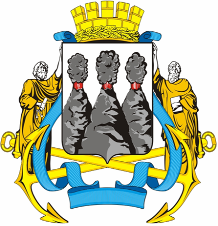 ГОРОДСКАЯ ДУМАПЕТРОПАВЛОВСК-КАМЧАТСКОГО ГОРОДСКОГО ОКРУГАот 28.01.2015 № 654-р26-я (внеочередная) сессияг.Петропавловск-КамчатскийО внесении изменений в Положение                      об Аппарате администрации Петропавловск-Камчатского городского округа, утвержденное решением Петропавловск-Камчатской Городской Думы от 29.12.2005 № 270-рГлава Петропавловск-Камчатского городского округа, исполняющий полномочия председателя Городской Думы                         К.Г. Слыщенко